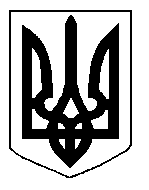 БІЛОЦЕРКІВСЬКА МІСЬКА РАДА	КИЇВСЬКОЇ ОБЛАСТІ	Р І Ш Е Н Н Я
від  27 лютого 2020 року                                                                        № 5155-91-VIIПро надання дозволу на розроблення технічної документації із землеустрою  щодо встановлення (відновлення) меж земельної ділянки в натурі (на місцевості) УПРАВЛІННЮ КАПІТАЛЬНОГО БУДІВНИЦТВА БІЛОЦЕРКІВСЬКОЇ МІСЬКОЇ РАДИРозглянувши звернення постійної комісії з питань земельних відносин та земельного кадастру, планування території, будівництва, архітектури, охорони пам’яток, історичного середовища та благоустрою до міського голови від 20.02.2020 року №56/02-17, протокол постійної комісії з питань  земельних відносин та земельного кадастру, планування території, будівництва, архітектури, охорони пам’яток, історичного середовища та благоустрою від 14 січня 2020 року №202, заяву УПРАВЛІННЯ КАПІТАЛЬНОГО БУДІВНИЦТВА  БІЛОЦЕРКІВСЬКОЇ МІСЬКОЇ РАДИ від 10 січня 2020 року №92, відповідно до ст. ст. 12, 93, 79-1, 122, 123  Земельного кодексу України, ст. 24 Закону України «Про регулювання містобудівної діяльності»,  ст. 55 Закону України «Про землеустрій», п. 34 ч. 1 ст. 26  Закону України «Про місцеве самоврядування в Україні», Інструкції про встановлення (відновлення) меж земельних ділянок в натурі (на місцевості) та їх закріплення межовими знаками затвердженої Наказом Державного комітету України із земельних ресурсів від 18 травня 2010 року за № 376, міська рада вирішила: 1.Надати дозвіл на розроблення технічної документації із землеустрою щодо встановлення (відновлення) меж земельної ділянки в натурі (на місцевості) УПРАВЛІННЮ КАПІТАЛЬНОГО БУДІВНИЦТВА  БІЛОЦЕРКІВСЬКОЇ МІСЬКОЇ РАДИ з цільовим призначенням 03.15 Для будівництва та обслуговування інших будівель громадської забудови за адресою: вулиця Гагаріна,  площею 1,5439  га, за рахунок земель населеного пункту м. Біла Церква. Кадастровий номер: 3210300000:04:019:0144.2.Особі, зазначеній  в цьому рішенні подати на розгляд міської ради належним чином розроблену технічну документацію із землеустрою щодо встановлення (відновлення) меж земельної ділянки в натурі (на місцевості) для затвердження.3.Контроль за виконанням цього рішення покласти на постійну комісію з питань  земельних відносин та земельного кадастру, планування території, будівництва, архітектури, охорони пам’яток, історичного середовища та благоустрою.Міський голова	                                                                                          Геннадій ДИКИЙ